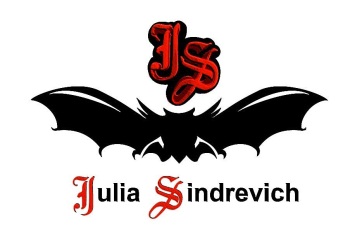 тел. (916) 544-44-44, e-mail: Juliasindrevich@yandex.ru    www.juliasindrevich.ruПрайс-лист, аксессуарыУсл.обозначения:Возможно изготовление на заказ (сроки зависят от модели). Имеется в наличии.Продано.Аксессуары от бренда Julia SindrevichЦветы-броши, резинки для волос, повязки на голову, подушки и другие предметы для интерьера из авторской фактуры ткани ЮЛА/YULA. Повязки и шапочки из ЮЛЫ/YULA держатся на голове за счет резиновой фактуры. Повязки функциональны - очень удобные для занятий спортом, йогой. Резинки для волос можно использовать как браслет. Цветы-броши можно использовать как украшение (на лацкан пиджака), как застежку, как жабо.При создании этих аксессуаров использован принцип безотходного производства - отходы, выпады тканей после раскроя  идут на изготовление аксессуаров – цветов-брошей, резинок и заколок для волос, повязок на голову.Готические атрибуты, такие как банданы, шляпы, цилиндры, перчатки.Вязаные шапки, шарфы, палантины.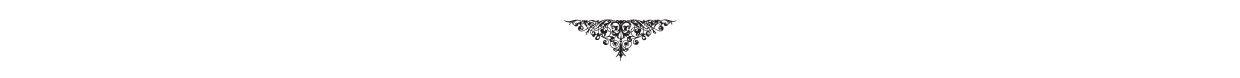 артикулнаименование товарацена, рубМГ_schШляпа с логотипом Julia Sindrevich - летучая мышка, 100вискоза, черная, белая (16 шт – 11 белых, 5 черных)2750BB_001shШапка двойная двусторонняя с логотипом Julia Sindrevich - летучей мышкой c одной стороны, ручная вязка, цвет голубой с черным, 40merino wool, 60acrylic. Одна шапка - два варианта - голубой с черной мышкой и чисто голубой. На заказ возможны любые цвета, например, молочный с темно-синей мышкой, розовый с черной мышкой, белый с черной мышкой, молочный с черной мышкой. Клиентам дается возможность самим поэкспериментировать с формой и цветом шапки. К изделию прилагается большая игла. Дальше все просто - вытаскиваете из верха шапки кожаный шнур, вдеваете его в эту иглу, выворачиваете шапку и прошиваете очень крупными стежками верх шапки.2420BB_004shШапка двойная с логотипом Julia Sindrevich - летучей мышкой с одной стороны, машинная вязка, цвет беж, 80beby alpaca, 20mulberry silk, Garment by Bremont, Германия.BB_005sharfШарф вязаный на машине, цвета в ассортименте, размер в раскрученном виде 190 см на 35 см, 50мериносовая шерсть, 50акрил.3300DPsh_001Шляпа черная из авторской фактуры ткани ЮЛА/YULA, держится на голове за счет резиновой фактуры, 100дикий шелк.6160DPsh_002Шляпа серебро из авторской фактуры ткани ЮЛА/YULA, держится на голове за счет резиновой фактуры, 100дикий шелк.6160Vsh_029Цилиндр бордо, отделка кружевом, 100вискоза.2475Vsh_030Шапочка из ЮЛЫ/YULA с хвостиком, цвет серый, 100вискоза. Держится на голове за счет резиновой фактуры.2750Vsh_031Шапочка из ЮЛЫ/YULA с хвостиком, цвет черный в белую крапинку, 100вискоза. Держится на голове за счет резиновой фактуры.2750Vsh_032Шапочка из ЮЛЫ/YULA с хвостиком, цвет бордо (2 шт - плоская и объемная фактуры), 100вискоза. Держится на голове за счет резиновой фактуры. 2750Vsh_033Цилиндр черный шифон с бордо подкладкой, 100вискоза.1650Vsh_034Шапочка из ЮЛЫ/YULA с хвостиком, цвет бежевый жаккард, 100вискоза. Держится на голове за счет резиновой фактуры.2750V_шарфик из ЮЛЫШарфик из ЮЛЫ/YULA, цвет черный, узкий, длина 2,6м, 100натуральный шелковый шифон.ШС_001 Комплект: шапка с отворотом, с резиновой нашивкой + шарф-снуд, лицевая гладь, цвет черный, 25меринос, 75акрил супер софт (LANA GRACE Grande). Длина шарфа-снуда 2,10м, ширина 30см. 500гр. Его можно оборачивать вокруг шеи в 2 или 3 оборота - получается шикарный объемный воротник, а также часть кольца можно накинуть на голову.5000ШС_002Комплект: шапка с отворотом, с резиновой нашивкой + шарф-снуд, лицевая гладь, цвет белый, 25меринос, 75акрил супер софт (LANA GRACE Grande). Длина шарфа-снуда 1,84м, ширина 30см. 500гр. Его можно оборачивать вокруг шеи в 2 или 3 оборота - получается шикарный объемный воротник, а также часть кольца можно накинуть на голову.5000ШС_003Шапка с отворотом с «косой»+ шарф с «косой» длина 130см, платочная вязка, цвет серый, 25меринос, 75акрил супер софт (LANA GRACE Grande). 500гр. Шарф можно продевать сквозь отверстия в «косах», закрепляя его разными способами - вариантов множество, обширное поле для экспериментов.5000ШС_003_шапкаШапка с отворотом с «косой», платочная вязка, цвет серый, 25меринос, 75акрил супер софт (LANA GRACE Grande). 3000ШС_003_шарфШарф с «косой» длина 130см, платочная вязка, цвет серый, 25меринос, 75акрил супер софт (LANA GRACE Grande). Шарф можно продевать сквозь отверстия в «косах», закрепляя его разными способами - вариантов множество, обширное поле для экспериментов.3000Ш_001Шапка объемная, с отворотом, с помпоном, английская резинка, цвет темно-синий с голубой полосой, 40меринос, 60акрил. 160 гр. Можно носить как с отворотом классически, так и без, как рэперы.1870Ш_002Шапка объемная, с отворотом, с помпоном, английская резинка, цвет черный с серебристой полосой, 40меринос, 60акрил. 160 гр. Можно носить как с отворотом классически, так и без, как рэперы.1870Ш_003Шапка объемная, с отворотом, с помпоном, английская резинка, цвет бежевый меланж, меринос, вискоза, метанит. 170 гр. Можно носить как с отворотом классически, так и без, как рэперы.1870Ш_004Шапка с отворотом, лицевая гладь, цвет беж, 30альпака, 10шерсть, 60акрил (YarnArt alpine alpaca). 130гр.1500Ш_005Шапка объемная, с отворотом, английская резинка, цвет черный с бирюзовой полосой, 40меринос, 60акрил. 160 гр. Можно носить как с отворотом классически, так и без, как рэперы.1650Ш_006Шапка объемная, с отворотом, английская резинка, цвет голубой, 40меринос, 60акрил. 170 гр. Можно носить как с отворотом классически, так и без, как рэперы.1650Шарф-палантинШарф-палантин, цвет малиновый меланж, меринос, вискоза. 95 см на 50 см.800ПовязкаПовязка на голову из авторской фактуры ткани ЮЛА/YULA, цвета в ассортименте, 100вискоза.Очень удобна для занятий спортом, йогой. Держится на голове за счет резиновой фактуры.В НАЛИЧИИ: цвета черный в белую крапинку (2 шт).Про авторскую фактуру ткани ЮЛА/YULA: https://juliasindrevich.ru/brand_name 2200Рукава с ЮламиРукава с Юлами «гребешок дракона», цвет черный, трикотаж вискоза, лайкра, цвета на заказ любые.1750+тканьЦВЕТЫ-БРОШИЦ_01_бежжаккардЦветок-брошь из авторской фактуры ткани ЮЛА/YULA, цвет бежевый жаккард, вискоза (1шт), размер 12см х 12см.Может использоваться как украшение (на лацкан пиджака), как застежка, как жабо, как браслет.1750Ц_002_баклажанЦветок-брошь из авторской фактуры ткани ЮЛА/YULA, цвет баклажан, вискоза (2 шт),  размер 12см х 12см.Можно носить как резинку для волос.1750Ц_003_кораллЦветок-брошь из авторской фактуры ткани ЮЛА/YULA, цвет коралл, крепдешин шелк с хлопком (1 шт),  размер 11см х 11см.1550Ц_004_серыйЦветок-брошь из авторской фактуры ткани ЮЛА/YULA, цвет серый, шелковый трикотаж (1 шт),  размер 10см х 10см1350Ц_005_т.синтрикотЦветок-брошь из авторской фактуры ткани ЮЛА/YULA, цвет темно-синий, льняной трикотаж (2 шт),  размер 9см х 9см.1150Ц_006_рыжийЦветок-брошь из авторской фактуры ткани ЮЛА/YULA, цвет рыжий, шерсть (1 шт),  размер 8см х 8см950Ц_007_серкрэшЦветок-брошь из авторской фактуры ткани ЮЛА/YULA, цвет серый крэш, вискоза+полиамид (1 шт),  размер 12см х 12см.1750Ц_008_сержаккардЦветок-брошь из авторской фактуры ткани ЮЛА/YULA, цвет серый жаккард, вискоза (1шт), размер 10см х 10см.1350Ц_009_сербежЦветок-брошь из авторской фактуры ткани ЮЛА/YULA, цвет серо-бежевый, плотная вискоза+эластан (1 шт),  размер 12см х 12см.1750Ц_010_кирпичЦветок-брошь из авторской фактуры ткани ЮЛА/YULA, цвет кирпичный, вискозный трикотаж (1 шт),  размер 10см х 10см.1350Ц_011_оранжЦветок-брошь из авторской фактуры ткани ЮЛА/YULA, цвет оранж, парашютный шелк (2 шт),  размер 12см х 12см.Можно носить как резинку для волос.1750Ц_012_кроранжЦветок-брошь из авторской фактуры ткани ЮЛА/YULA, цвет красно-оранжевый, шелковый трикотаж (1 шт),  размер 8см х 8см950Ц_013_черныйЦветок-брошь из авторской фактуры ткани ЮЛА/YULA, цвет черный, льняной трикотаж, размер 10см х 10см.1350Резинкадля волосРезинка/волос из авторской фактуры ткани ЮЛА/YULA, 100вискоза, 100натуральный шелк, на заказ любые цвета. Можно использовать как браслет. В НАЛИЧИИ: цвет баклажан, вискоза (1 шт);цвет оранж, парашютный шелк (2 шт).1750Ab_001Бандана черно-белая с готическим рисунком, треугольная, размер 80см x 80см x 110 см, (1шт), 100вискоза.770Ab_002Бандана темно-синяя, треугольная, размер 100см x 100см x 142 см вискозный трикотаж в полосу (1шт), 100вискоза 550Б_001_1Бандана черно-белая с печатным рисунком, отделка тонким черным кружевом по двум сторонам, по головной стороне – широкий подгиб с каймой, треугольная, размер 80см x 80см x 100 см, (1шт), 100хлопок Версаче джинс.1000Б_001_2Бандана для мужчин черно-белая с печатным рисунком, унисекс, отделка ролевым оверлочным швом по двум сторонам, по головной стороне – широкий подгиб с каймой, треугольная, размер 80см x 80см x 100 см, (1шт), 100хлопок Версаче джинс.1000Б_001_3Бандана черно-белая с печатным рисунком, отделка тонким черным кружевом по двум сторонам, по головной стороне – широкий подгиб с каймой, со швом посередине, треугольная, размер 80см x 80см x 100 см, (1шт), 100хлопок Версаче джинс.900Б_001_4Бандана черно-белая с печатным рисунком, отделка тонким черным кружевом по трем сторонам, треугольная, размер 85см x 85см x 134 см, (1шт), 100хлопок Версаче джинс.1000Б_002Бандана, бело-оранжевые с темно-синим «огурцы», прямоугольная, размер 73см x 67см, 100батист, хлопок.800Б_003Бандана, темные геометрические полоски, квадратная, размер 65см х 65см, 100шелк Pianura Studio. Колористическое решение этого платка позволяет носить его с любым комплектом, создавая разные стили, в зависимости от обстоятельств. Можно носить:- как платок на шею;- как треугольный ковбойский платок от пыли;- сложив полоской по диагонали, повязывать как браслет на руку; - сложив полоской по диагонали, завязывать как шейный платок;- сложив полоской по диагонали, завязывать как бандану;- под шляпы.1000Ash_010Цилиндр черный шифон с бордо подкладкой, 100вискоза.1750Ash_012Цилиндр белый асимметричный, полушерсть с вискозной подкладкой.1750ПерчаткиПерчатки со стразами, цвет красный с печатью черным, 100полиэстер.1540